OMB Control No: 0648-0664Expiration Date: 05/31/2016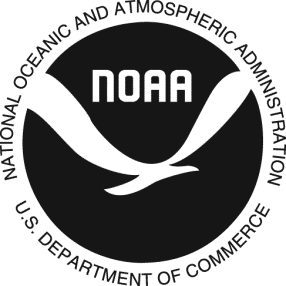 National Marine Fisheries Service – Pacific Islands RegionMARINE NATIONAL MONUMENTDAILY FISHING LOG			Name of Vessel __________________________			Permit Number _________________________			Logbook Page # Series ___________________PAPERWORK REDUCTION ACT INFORMATION
Public reporting burden for this collection is estimated to average 20 minutes per response, including time for reviewing instructions, searching existing data sources, gathering and maintaining the data needed, and completing and reviewing the collection of information. Send comments regarding this burden estimate or any other aspects of this collection of information, including suggestions for reducing this burden, to Pacific Islands Regional Administrator, NOAA Fisheries Service, 1601 Kapiolani Blvd. Suite 1110, Honolulu, Hawaii 96814-4700.This information is being collected to provide information needed by NMFS to regulate and monitor fishing activities in the monument area and to evaluate the effectiveness of management by assessing the status of stocks and the status of fisheries. The information will provide a basis for determining whether changes in management are needed to sustain the productivity of the stocks or to respond to interactions between fishing vessels and protected species. The information is also used to provide a basis for evaluating the magnitude and distribution of impacts resulting from changes to the regulations. Responses to the collection are required under 50 CFR 665.14. Proprietary data provided concerning the vessel and/or business of the responders are handled as confidential under the Magnuson-Stevens Fishery Conservation and Management Act (Sec. 402(b)), and NOAA Administrative Order 216-100. Notwithstanding any other provision of the law, no person is required to respond to, nor shall any person be subject to a penalty for failure to comply with, a collection of information subject to the requirements of the Paperwork Reduction Act, unless that collection of information displays a currently valid OMB Control Number.VESSEL REPORTING OBLIGATION REQUIREMENTSThe operator of any fishing vessel subject to the requirements of the Code of Federal Regulations, Title 50, Section 665.14 must maintain onboard the vessel an accurate and complete record of catch, effort, and other data on logsheet forms provided by the Regional Administrator. All information specified on the logsheet must be recorded on the form within 24 hours after the completion of each fishing day. Each logsheet must be signed and dated by the fishing vessel operator. The original logsheet must be submitted to the National Marine Fisheries Service within 30 days of the end of each fishing trip. Submit daily fishing logsheet reports to: Pacific Islands Fisheries Science Center, 2570 Dole St., Honolulu, HI  96822-2396. For more information call (808) 983-2902.        OMB Control No: 0648-0664	Expires: 05/31/2016 											Logsheet #Marine National Monument– Daily Fishing LogsheetPacific Islands Region, NOAA National Marine Fisheries ServiceI certify that the above information is complete and true to the best of my knowledge:18. Vessel Operator Signature: ______________________________________     Date: _________________Please Submit to: NMFS Pacific Islands Fisheries Science Center,  2570 Dole St. Honolulu, HI 96822-2396Instructions for the Marine National Monument Daily Fishing LogsheetWrite in the full name (first, middle initial, and last) of the vessel operator (captain) who is preparing and submitting the report.Write in the vessel name.Write in either the U.S. Coast Guard documentation number, or state/territorial agency vessel registration number.Write in the operator’s permit number.Indicate type of permit.Identify the Monument area fished. Submit a separate report for each island area fished.Write in the date which fishing activities covered by this report took place.Write in the latitude and longitude of the fishing area. Use degree º and minute '; circle N for north or S for south latitude; circle E for east and W for west longitude.Write in the date and port vessel departed.Write in the date and port vessel returned.Identify the fishing method used. For each fishing method, enter the number of hours actively fished, that is, fishing gear deployed in the water.Enter the number of poles, lines/line haulers, and or hooks used, if appropriate.For each fishing method, enter the type (species) of fish caught (one per row), the number of fish caught and the estimated total weight caught of that species.If you released any fish you caught, identify the species and write in the number you released alive or dead.If you lost any fish due to sharks, other predators, or other reasons, write in the number lost.Enter the type of each protected species you released uninjured, injured or dead.Sign and date the daily log and return it to the address shown.The vessel operator must record ALL catch and effort information on the logsheet forms provided in the logbook within 24 hours of completing the daily fishing activities.The vessel operator must submit completed daily fishing logsheets to the National Marine Fisheries Service within 30 days following the return to port after each trip.		Please submit logsheets to:        	NMFS, Pacific Islands Fisheries Science Center                            					2570 Dole Street                            					Honolulu, Hawaii 96822-2396 		For further information, call:          	Phone: (808) 983-29021. Operator:1. Operator:2. Vessel:3. Vessel Official Number:4. Monument Permit Number:4. Monument Permit Number:5. Permit Type (Check one):   [    ] Recreational Charter        [    ] Non-commercial5. Permit Type (Check one):   [    ] Recreational Charter        [    ] Non-commercial6. Monument Area (Check one): [   ] Rose Atoll                          	          [   ] Uracus (Farallon de Pajaros)    [   ] Maug      [   ] Asuncion[   ] Howland   [   ] Baker   [   ] Jarvis   [   ] Kingman   [   ] Palmyra   [   ] Wake   [   ] Johnston6. Monument Area (Check one): [   ] Rose Atoll                          	          [   ] Uracus (Farallon de Pajaros)    [   ] Maug      [   ] Asuncion[   ] Howland   [   ] Baker   [   ] Jarvis   [   ] Kingman   [   ] Palmyra   [   ] Wake   [   ] Johnston7. Date of Fishing: 7. Date of Fishing: 8. Location: Lat.: ___________ º ______' N/S (circle one) ;   Lon.: ____________ º ______' E/W (circle one)8. Location: Lat.: ___________ º ______' N/S (circle one) ;   Lon.: ____________ º ______' E/W (circle one)9. Departure Date: Departure Port:10. Return  Date: Return Port:FISHNG EFFORTFISHNG EFFORTFISHNG EFFORTSPECIES CAUGHTFISH KEPT (RETAINED)FISH KEPT (RETAINED)FISH RELEASEDFISH RELEASEDFISH LOST11.12.13.14.14.14.15.15.16.Fishing methodHours fishedNumber of poles, lines, hooks usedSpecies nameNumber of fish keptEstimated total weight of fish keptAliveDeadLost17. Protected SpeciesSpecies NameNumber Not InjuredNumber InjuredNumber DeadMarine MammalsSea TurtlesSea Birds